JAIPUR ENGINEERING COLLEGE AND RESEARCH CENTRE, JAIPUR DEPARTMENT OF MECHANICAL ENGINEERINGName of Subject :- Material science and EngineeringSubject Code :-	3ME4-06:Year :-	2nd Year 3rd  SemesterName of Faculty :-	1) Mr. Hukam chand Assistant ProfessorRAJASTHAN TECHNICAL UNIVERSITY, KOTA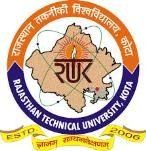 Syllabus2nd  Year – 3rd Semester:	B.Tech. : Mechanical Engineering3ME4-06:Material science and EngineeringCredit: 3	Max. Marks:  150(IA:30, ETE:120)3L+0T+0P	End Term Exam:  3HoursCOURSE OUTCOMEAfter studying this subject, student will be ableCO-1	students will be able to recognize the basic crystal structure and classification of materialCO-2	Students will be able to interpret the basic mechanical properties.CO-3	Students will be able to categorise the different phase of material with the help of carbon diagram.  CO-4      students will be able to select different heat treatment method according to the properties                                      required for material      Material science and Engineering (3ME4-06)Hukam chandVision and Mission of Institute:Vision: To become a renowned center of outcome based learning, and work towards academic, professional, cultural and social enrichment of the lives of individuals and communities.Mission:M1: Focus on evaluation of learning outcomes and motivate students to inculcate research aptitude by project based learning.M2: Identify, based on informed perception of Indian, regional and global needs, areas of focus and provide platform to gain knowledge and solutions.M3: Offer opportunities for interaction between academia and industry.M4: Develop human potential to its fullest extent so that intellectually capable and imaginatively gifted leaders can emerge in a range of professions.Vision and Mission of Department:Vision: The Mechanical Engineering Department strives to be recognized globally for excellent technical knowledge and to produce quality human resource, who can manage the advance technologies and contribute to society through entrepreneurship and leadership.Mission:M1: To impart highest quality technical knowledge to the learners to make them globally competitive mechanical engineers.M2: To provide the learners ethical guidelines along with excellent academic environment for a long productive career.M3: To promote industry-institute linkage.SNHours1Crystal structure – BCC, FCC and HCP, unit cell, crystallographicplanes and directions, miller indices. Crystal imperfections, point,line, surface and volume defects.. 31Frank Reed source of dislocation, Elastic & plastic modes ofdeformation, Bauschinger's effect, slip & twinning, strain hardening,cold/hot working recovery, re-crystallization and grain growth42Classification of Engineering Materials: Solidification of metals and of some typical alloys, mechanism of crystallization (I) nuclear formation(ii) crystal growth, general principles of phase transformation in alloys,phase rule and equilibrium diagrams, equilibrium diagram of binarysystem having complete mutual solubility in liquid state and limited solubility in solid state, binary isomorphous alloy system, Hume-Rothery rule , binary system with limited solid solubility of terminal phase and in which solubility decreases with temperature and also alloy with a peritectic transformation, equilibrium diagram of a system whose components are subject to allotropic change.52Iron carbon equilibrium diagram, phase transformation in the iron carbon diagram, eutectic, peritectic, eutectoid and peritectoid reactions and microstructures..33Isothermal transformation diagrams –cooling curves superimposed on Isothermal Transformation diagram, critical cooling rate. (i) Formation of Austenite from Pearlite (ii) Transformation of Austenite into Pearlite.43Full annealing, stress relief, spheroidizing – normalizing, hardening and tempering of steel. Hardenability, Jominey end quench test –Austempering, martempering. Case hardening, carburising, nitriding,cyaniding, carbonitriding. Flame and Induction hardening44Non-Metallic Materials- Polymers – types of polymer, commodity and engineering polymers – Properties and applications of PE, PP, PS, PVC,PMMA, PET, PC, PA, ABS, PI, PAI, PPO,PPS, PEEK, PTFE Polymers.  Urea and Phenol formaldehydes.44Constitution of alloys: Solid solutions - substitutional and interstitial.Ferrous and Non Ferrous Metals- Effect of alloying additions on steel(Mn, Si, Cr, Mo, V, Ti & W) - stainless and tool steels – HSLA steel.45Mechanical Properties and Testing: Types of fracture, testing of materials under tension, compression and shear loads – hardness tests (Brinell, Vickers and Rockwell) Impact test Izod and charpy, fatigue and creep test..45Classification of steels and cast iron constitution and properties. BIS standards.Engineering Ceramics – Properties and applications of Al2O3, SiC,Si3N4, PSZ etc. Fiber and particulate reinforced composites and resinplastics.Introduction to Nano materials- Nano structured materials. Nano clusters & Nano crystals3PO1PO1PO2PO2PO3PO3PO4PO4PO5PO5PO6PO6PO7PO7PO8PO8PO9PO9PO10PO10PO11PO11PO12PO12PSO1PSO1PSO2PSO23ME4-053ME4-05Material science and engineeringMaterial science and engineeringCO-1CO-122222233223322332222333322223ME4-053ME4-05Material science and engineeringMaterial science and engineeringCO-2CO-222332233223333113333221122223ME4-053ME4-05Material science and engineeringMaterial science and engineeringCO-3CO-333222233333333333333333322223ME4-053ME4-05Material science and engineeringMaterial science and engineeringCO-4CO-42222332233332233332233332222Lect. No.Topics to be discussedRelevant COsObjective of unitOutcome of Lecture                                                                                                           (After completion of this lecture students will be able to)1Introduction to Matrial science engineering CO1To understand the basic concepts  of atomic structure, bonding and crystal structure .Understand the basic concept of material science engineering2Crystal structureCO1To understand the basic concepts  of atomic structure, bonding and crystal structure .understand the concept of crystal structure3Crystal parametersTo understand the basic concepts  of atomic structure, bonding and crystal structure .understand the concept of crystal structure4crystallographicCO1To understand the basic concepts  of atomic structure, bonding and crystal structure .Understand the crysallographic planes 5planes and directions, miller indicesCO1To understand the basic concepts  of atomic structure, bonding and crystal structure .Understand the types of crystal planes and miller indices 6Crystal imperfectionsCO1To understand the basic concepts  of atomic structure, bonding and crystal structure .Understand crystal imperfections 7Crystal DislocationCO1To understand the basic concepts  of atomic structure, bonding and crystal structure .Identify the types of crystal imperfection 8 Crystal Dislocation (Continue)CO1To understand the basic concepts  of atomic structure, bonding and crystal structure .Identify the types of dislocation . 9strain hardeningCO1To understand the basic concepts  of atomic structure, bonding and crystal structure .understand the concept of strain hardning .10strain hardening (Continue)CO1To understand the basic concepts  of atomic structure, bonding and crystal structure .understand the principle of cold/hot working .11cold/hot workingCO1To understand the basic concepts  of atomic structure, bonding and crystal structure .understand the principle of cold/hot working .12cold/hot working (Continue)CO1To understand the basic concepts  of atomic structure, bonding and crystal structure .13Classification of Engineering MaterialsCO2To understand  the concept of types  of diffenrent type of engineering materials, their mechanical properties and strengthing mechanism.Classify various type of engineerng materials 14Classification of Engineering Materials (Continue)CO2To understand  the concept of types  of diffenrent type of engineering materials, their mechanical properties and strengthing mechanism.Classify various type of engineerng materials 15General principles of phase transformationCO2To understand  the concept of types  of diffenrent type of engineering materials, their mechanical properties and strengthing mechanism.Understand the basic concept of phase transformation16phase rule and equilibrium diagramsCO2To understand  the concept of types  of diffenrent type of engineering materials, their mechanical properties and strengthing mechanism.Understand the basic concept of phase rules and phase diagram17phase rule and equilibrium diagrams (Contunie )CO2To understand  the concept of types  of diffenrent type of engineering materials, their mechanical properties and strengthing mechanism.Understand the concept of phase rules and phase diagram18phase rule and equilibrium diagrams (Contunie )CO2To understand  the concept of types  of diffenrent type of engineering materials, their mechanical properties and strengthing mechanism.Understand the concept of phase rules and phase diagram19Iron carbon equilibrium diagramCO3Acquaint with the fundamentals of phase diagram, phase transformation and thermal processing of metals Understand the concept of iron carbon phase diagram .20Iron carbon equilibrium diagram (Contunie )CO3Acquaint with the fundamentals of phase diagram, phase transformation and thermal processing of metals Understand the concept of iron carbon phase diagram .21Iron carbon equilibrium diagram (Contunie )CO3Acquaint with the fundamentals of phase diagram, phase transformation and thermal processing of metals Understand the concept of iron carbon phase diagram .22Full annealingCO3Acquaint with the fundamentals of phase diagram, phase transformation and thermal processing of metals Understand the basic operation perform to improce mechanical properties 23Normalizing, Hardening and Tempering of steelCO3Acquaint with the fundamentals of phase diagram, phase transformation and thermal processing of metals Understand the concept of annealling and hardning process.24Types of fractureCO2Acquaint with the fundamentals of phase diagram, phase transformation and thermal processing of metals Classify various type of fracture in materials 25Case hardeningCO3Acquaint with the fundamentals of phase diagram, phase transformation and thermal processing of metals Understand the concept of case hardning .26Carburising,CO3Acquaint with the fundamentals of phase diagram, phase transformation and thermal processing of metals Understand the concept of nitriding operation .27NitridingCO3Acquaint with the fundamentals of phase diagram, phase transformation and thermal processing of metals Understand the concept of cynading and carbonitriding operation .28Cyaniding and CarbonitridingCO3Acquaint with the fundamentals of phase diagram, phase transformation and thermal processing of metals 29Non-Metallic MaterialsCO4Acquaint with the various nonmetal materials such as polymers and composite Classify various type of nonmetals  materials 30Types of polymerCO4Acquaint with the various nonmetal materials such as polymers and composite Classify various type polymer .31Properties and applications of polymers CO4Acquaint with the various nonmetal materials such as polymers and composite Understand the basic properties and application of polymers. 32Properties and applications of polymers  (Continue)CO4Acquaint with the various nonmetal materials such as polymers and composite Understand the properties and application of polymers. 33Properties and applications of polymers  (Continue)CO4Acquaint with the various nonmetal materials such as polymers and composite Understand the properties and application of polymers. 34Types of composites materials CO4Acquaint with the various nonmetal materials such as polymers and composite Classify various type composite materilas .35Properties and applications of composite materials CO4Acquaint with the various nonmetal materials such as polymers and composite Understand the  concept alloys .36Constitution of alloysCO4Acquaint with the various nonmetal materials such as polymers and composite Identify the effect of alloying . 37Effect of alloyingCO4Acquaint with the various nonmetal materials such as polymers and composite Understand the basic mechanical properties 38Mechanical Properties and TestingCO4Acquaint with the various nonmetal materials such as polymers and composite Understand the various mechanical testing perfom under loads39Mechanical Testing of engineering materials under loads CO4Acquaint with the various nonmetal materials such as polymers and composite Understand the various mechanical testing perfom under loads40RTU Previous question papers Name of BooksName of BooksName of BooksAuthorMaterials Science and EngineeringMaterials Science and EngineeringMaterials Science and EngineeringV. RaghavanMaterials Science and Engineering: An IntroductionMaterials Science and Engineering: An IntroductionMaterials Science and Engineering: An IntroductionWilliam D. CallisterMaterials Science and Engineering: An IntroductionMaterials Science and Engineering: An IntroductionMaterials Science and Engineering: An IntroductionG.S NARULAMaterials Science and Engineering: An IntroductionMaterials Science and Engineering: An IntroductionMaterials Science and Engineering: An IntroductionR. K Rajput